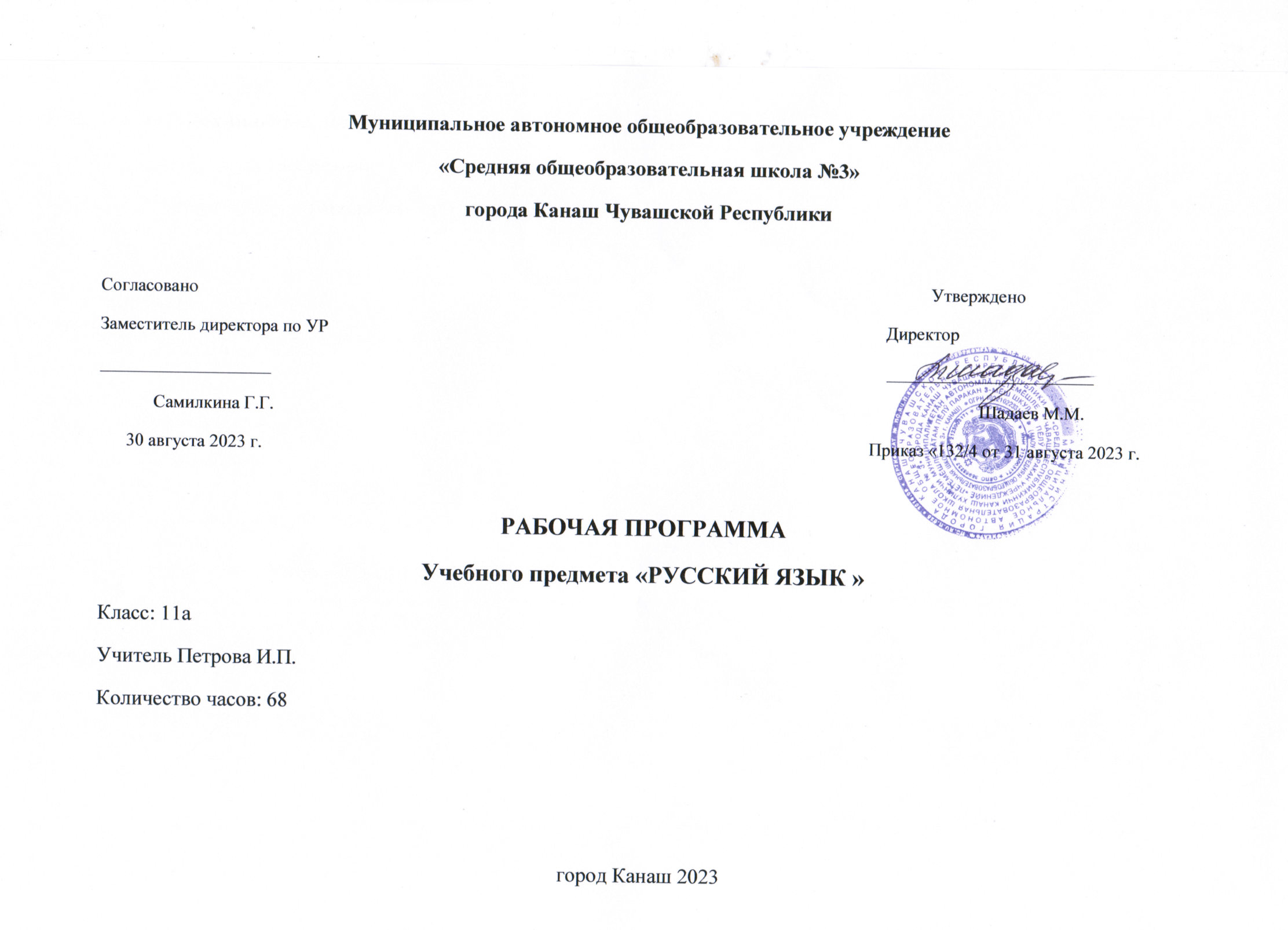                                                                                                ПОЯСНИТЕЛЬНАЯ ЗАПИСКАОбщая характеристика курсаКак средство познания действительности русский язык обеспечивает развитие интеллектуальных и творческих способностей старшеклассника, развивает его абстрактное мышление, память и воображение, формирует навыки самостоятельной учебной деятельности, самообразования и самореализации личности. Будучи формой хранения и усвоения различных знаний, русский язык неразрывно связан со всеми школьными предметами и влияет на качество их усвоения, а в перспективе способствует овладению будущей профессией.Содержание обучения русскому языку на базовом уровне, как и на предшествующем этапе, структурировано на основе компетентностного подхода. В соответствии с этим в старших классах развиваются и совершенствуются коммуникативная, языковая, лингвистическая (языковедческая) и культуроведческая компетенции.Коммуникативная компетенция – овладение всеми видами речевой деятельности и основами культуры устной и письменной речи, умениями и навыками использования языка в различных сферах и ситуациях общения, соответствующих опыту, интересам, психологическим особенностям учащихся старшей школы.Языковая и лингвистическая (языковедческая) компетенции – систематизация знаний о языке как знаковой системе и общественном явлении, его устройстве, развитии и функционировании; общих сведений о лингвистике как науке; овладение основными нормами русского литературного языка, обогащение словарного запаса и грамматического строя речи учащихся; совершенствование способности к анализу и оценке языковых явлений и фактов, умения пользоваться различными лингвистическими словарями.Культуроведческая компетенция – осознание языка как формы выражения национальной культуры, взаимосвязи языка и истории народа, национально-культурной специфики русского языка, владение нормами русского речевого этикета, культурой межнационального общения.В основу программы положена идея личностно ориентированного и когнитивно-коммуникативного (сознательно-коммуникативного) обучения русскому языку.Цели обучения русскому языку на базовом уровневоспитание гражданина и патриота; формирование представления о русском языке как духовной, нравственной и культурной ценности народа; осознание национального своеобразия русского языка; овладение культурой межнационального общения;дальнейшее развитие и совершенствование способности и готовности к речевому взаимодействию и социальной адаптации; готовности к трудовой деятельности, осознанному выбору профессии; навыков самоорганизации и саморазвития; информационных умений и навыков; освоениезнаний о русском языке как многофункциональной знаковой системе и общественном явлении; языковой норме и ее разновидностях; нормах речевого поведения в различных сферах общения;овладение умениями опознавать, анализировать, классифицировать языковые факты, оценивать их с точки зрения нормативности; различать функциональные разновидности языка и моделировать речевое поведение в соответствии с задачами общения; применение полученных знаний и умений в собственной речевой практике; повышение уровня речевой культуры, орфографической и пунктуационной грамотности. В процессе изучения русского языка на базовом уровне совершенствуются и развиваются следующие общеучебные умения: коммуникативные(владение всеми видами речевой деятельности и основами культуры устной и письменной речи, базовыми умениями и навыками использования языка в жизненно важных для учащихся сферах и ситуациях общения), интеллектуальные(сравнение и сопоставление, соотнесение, синтез, обобщение, абстрагирование, оценивание и классификация), информационные (умение осуществлять библиографический поиск, извлекать информацию из различных источников, умение работать с текстом), организационные (умение формулировать цель деятельности, планировать ее, осуществлять самоконтроль, самооценку, самокоррекцию). Требования к уровню    подготовки выпускниковВ результате изучения русского языка ученик должензнать/пониматьсвязь языка и истории, культуры русского и других народов;смысл понятий: речевая ситуация и ее компоненты, литературный язык, языковая норма, культура речи;основные единицы и уровни языка, их признаки и взаимосвязь;орфоэпические, лексические, грамматические, орфографические и пунктуационные нормы современного русского литературного языка; нормы речевого поведения в социально-культурной, учебно-научной, официально-деловой сферах общения;уметьосуществлять речевой самоконтроль; оценивать устные и письменные высказывания с точки зрения языкового оформления, эффективности достижения поставленных коммуникативных задач; анализировать языковые единицы с точки зрения правильности, точности и уместности их употребления;проводить лингвистический анализ текстов различных функциональных стилей и разновидностей языка;аудирование и чтениеиспользовать основные виды чтения (ознакомительно-изучающее, ознакомительно-реферативное и др.) в зависимости от коммуникативной задачи; извлекать необходимую информацию из различных источников: учебно-научных текстов, справочной литературы, средств массовой информации, в том числе представленных в электронном виде на различных информационных носителях;говорение и письмосоздавать устные и письменные монологические и диалогические высказывания различных типов и жанров в учебно-научной (на материале изучаемых учебных дисциплин), социально-культурной и деловой сферах общения;применять в практике речевого общения основные орфоэпические, лексические, грамматические нормы современного русского литературного языка; соблюдать в практике письма орфографические и пунктуационные нормы современного русского литературного языка;соблюдать нормы речевого поведения в различных сферах и ситуациях общения, в том числе при обсуждении дискуссионных проблем;использовать основные приемы информационной переработки устного и письменного текста;использовать приобретенные знания и умения в практической деятельности и повседневной жизни для:осознания русского языка как духовной, нравственной и культурной ценности народа; приобщения к ценностям национальной и мировой культуры;развития интеллектуальных и творческих способностей, навыков самостоятельной деятельности; самореализации, самовыражения в различных областях человеческой деятельности;увеличения словарного запаса; расширения круга используемых языковых и речевых средств; совершенствования способности к самооценке на основе наблюдения за собственной речью;совершенствования коммуникативных способностей; развития готовности к речевому взаимодействию, межличностному и межкультурному общению, сотрудничеству;самообразования и активного участия в производственной, культурной и общественной жизни государства.производственной, культурной и общественной жизни государства.Учебно-тематическое планирование Тематическое планированиеОбразовательные электронные ресурсы:http://ege.edu.ru Портал информационной поддержки ЕГЭhttp://www.ug.ru/-«Учительская газета»http://www.school.edu.ru/ -Российский образовательный порталhttp://schools.techno.ru/ - образовательный сервер «Школы в Интернет»http://www.1september.ru/ru/ - газета «Первое сентября»http://www.mediaterra.ru/ruslang/ - теория и практика русской орфографии и пунктуацииМеждународная ассоциация преподавателей русского языка и литературы http://www.mapryal.org/http://www.gramota.ru/Русский филологический портал http://www.philology.ru/default.htmРусский язык и культура речи http://www.sibupk.nsk.su/Public/Chairs/c_foreign/Russian/kr_rus.htm#4Толковый словарь русского языка http://www.megakm.ru/ojigov/Основные правила грамматики русского языка http://www.ipmce.su/~lib/osn_prav.htmlУрок. Русский язык для школьников и преподавателей http://urok.hut.ru/Толковый словарь В.И. Даля  http://www.slova.ru/Русские словари. Служба русского языка http://www.slovari.ru/lang/ru/Словарь-справочник русского языкаhttp://slovar.boom.ru/№ТемаКоличество часов1.Орфография32.Орфоэпия33.Лексика и фразеология34.Морфология105.Синтаксис176.Контрольные тесты107.Контрольный диктант18.Практическая работа                                          159.Уроки р.р.Сочинения6Итого68№п/пТема Требования к умениям, навыкамТребования к умениям, навыкамКонтроль №п/пТема ЗнатьУметьКонтроль 1 Систематизация знаний  по орфографии..Знать основные нормы русского литературного языка (грамматические и орфографические)..Уметь осуществлять речевой самоконтроль; оценивать устные и письменные высказывания с точки зрения языкового оформления.Вопросы для повторения, тест.Составление таблиц, словарный диктант2.Выполнений  заданий  в  формате  ЕГЭ  по  орфографииСовершенствовать умение выполнять задания из материалов ЕГЭ по орфографии.3.Практическая работа с  орфографическими навыками по материалам КИМ ов..Знать основные нормы русского литературного языка. (грамматические и орфографические)Совершенствовать умение выполнять задания из материалов ЕГЭ по орфографии.Уметь анализировать языковые единицы с точки зрения правильности, точности и уместности их употребления.Фронтальная беседа-опрос по вопросам учителя.4.Орфоэпические нормы.Знать орфоэпические, лексические, грамматические, орфографические и пунктуационные нормы современного русского литературного языка.Уметь применять знания в практической деятельности.Групповая и индивидуальная работа.5.Практическая работа с орфоэпическими нормами.6.Практическая работа с  орфоэпическими навыками по материалам КИМ ов.(задание 4 )..Знать орфоэпические, лексические, грамматические, орфографические и пунктуационные нормы современного русского литературного языка.7.Систематизация знаний по лексике и фразеологии. Лексические  нормы.Знать лексические нормы современного русского литературного языка.Уметь извлекать информацию из различных источников; свободное пользование лингвистическими словарями. Вопросы для повторения, тест.8.Практическая работа с лексическими нормами.9.Работа с материалами КИМов (задание 5.6).10.Урок развития речи. Сочинение в формате ЕГЭ, часть 2Знать: нормы построения текста.Уметь свободно, правильно излагать свои мысли в письменной форме. Соблюдать нормы построения текста. Формировать  аналитические навыки анализа текста; Умение работать с текстом.11.Урок развития речи. Сочинение в формате ЕГЭ, часть 212.Морфология. Морфологические  нормы13.Работа с материалами КИМов (задание 7,8).14.Анализ примеров с ошибками в образовании формы слов.Знать, как производить  морфологический разбор слова, определять постоянные, непостоянные признаки.Уметь правильно выполнять морф.разбор слова., выявлять постоянные и непостоянные признаки.Вопросы для повторения.Выборочный диктант15.Грамматические нормы русского языка.Знать, как выполняются тестовые работы.Уметь опознавать языковые единицы, проводить различные виды их анализа.Тест в формате ЕГЭ16.Работа с материалами КИМов (задание 6,8).17.Тестирование по теме «Грамматические нормы русского языка».18. Контрольный диктант   с   грамматическими  заданиями.Соблюдать в практике письма основные правила орфографии.Уметь воспринимать текст на слух, безошибочно писать, выполнять все виды разбора.Диктант с грамматическим заданием19.Анализ ошибок.20.Р.Р. Тема, главная мысль, микротема, ключевые слова. Знать: все признаки текста. Последовательность  предложений  в  тексте. Уметь выявлять тему, главную  мысль, микротему, ключевые слова. Находить лексические, морфологические и синтаксические особенности текста. Средства  связи  предложение  в тексте.Повторение пройденного. Изучающее чтение § , составление развернутого плана.Практическая работа: объяснение постановки знаков препинания. Работа по группам (ответы на вопросы и задания для повторения).21.Р.Р. Тема, главная мысль, микротема, ключевые слова. Знать: все признаки текста. Последовательность  предложений  в  тексте. Уметь выявлять тему, главную  мысль, микротему, ключевые слова. Находить лексические, морфологические и синтаксические особенности текста. Средства  связи  предложение  в тексте.22..Средства  связи предложений  в тексте.Знать: средства  связи  предложений  в тексте.23.Работа с материалами КИМов (задание 1,2.25).24.Синтаксические  нормы.Знать: правила постановки одной запятой в простых и сложных предложениях, запятые в осложненных предложениях, в ССП и СПП предложениях с одним придаточным и несколькими.Уметь конструировать  предложения  с  однородными  членами, построение  СПП, построение  предложения  с деепричастием и другими видами.Групповая работа  по вопросам и заданиям. 25.Работа с материалами КИМов (задание 16-21).26.Урок развития речи. Сочинение в формате ЕГЭ, часть 2.Знать: алгоритм написания сочинения – рассуждения: вступление, проблема, комментарий, авторская позиция, позиция ученика,  аргументы, вывод.Свободно, правильно излагать свои мысли в письменной форме Соблюдать нормы построения тексУмение работать с текстом.27.Урок развития речи. Сочинение в формате ЕГЭ, часть 2.28.Понятие о предложении. Классификация предложений.Знать основные единицы языка, их признаки.Уметь осознавать предложения как основную единицу языка, средство выражения мысли, чувств; употреблять в речи предложения, разные по цели высказывания.Словарная работа Актуализация знаний, имеющихся у учащихся. Ознакомительное чтение учебного материала § Информирующая лекция учителя.29.Двусоставные и односоставные предложения..Знать основные единицы языка, их признаки.Уметь отличать односоставные от двусоставных по их грамматическим основамУрок усвоения нового материала.30.Синтаксический  анализ  предложения.31.Практическая работа по теме «Грамматическая основа предложения». Знать о   грамматической основе предложения, видах предложений в зависимости от состава грамматической основы; формирование навыков определять типы односоставных предложений .Уметь осознавать предложения как основную единицу языка, средство выражения мысли, чувств; употреблять в речи предложения, разные по цели высказывания.Самостоятельная работа с учебником:; составление опорного плана-конспекта учебно-научного текста; работа по группам с консультантами. Тренировочные упражнения: распределительное письмо.32.Работа с материалами КИМов (задание 16-21).33.Тест по теме «Грамматическая основа предложения».34.Анализ работ.35.Простое осложненное предложение. Знать: основные единицы языка, их признаки; вводные слова и предложения как средство выражения субъективной оценки высказывания, простые осложненные предложении.Уметь выражать определенные отношения к высказываниям с помощью вводных конструкций; правильно ставить знаки препинания при вводных словахЗнакомство с теоретическим материалом учебника.Выполнение тренировочных упражнений учебника.Распределительное письмо.Закрепление навыков синтаксического разбора простого предложения..36.Предложения с однородными членами.37.Знаки препинания при обособленных членах предложения.Знать: постановку ЗП при обособленных членах предложения. Закрепление правописных навыков; совершенствование умения аргументированно ставить необходимые знаки препинания при обособленных и необособленных определениях; развитие речи учащихся.Самостоятельная работа с теоретическим материалом  Выполнение тренировочных упражнений: объяснительное письмо; работа с материалом для наблюдения; дифференцированное задание.38.Обособление приложений.Знать способы обособления  приложений.Уметь правильно ставить знаки препинания при обособленных приложениях, выполнять синтаксический и пунктуационный разборы простого предложения.Групповая работа  по вопросам и заданиям39.Обособленные обстоятельства и  дополнения. Знать правила обособления обстоятельств, выраженных существительными с предлогамиуметь ставить необходимые знаки препинания при обособленных и необособленных обстоятельствах; Составить план к теоретическому материалу параграфа, каждый пункт плана проиллюстрировать своими примерами40.Работа с материалами КИМов (задание 17.)41.Урок-практикум по теме «Обособленные определения и приложения».   Знать правила постановки запятых при обособленных членах.Уметь правильно ставить знаки препинания при обособленных приложениях, выполнять синтаксический и пунктуационный разборы простого предложенияСамостоятельная работа с теоретическим материалом, дифференцированные и групповые задания42.Урок-практикум по теме «Обособленные обстоятельства». Знать правила обособления обстоятельств, выраженных существительными с предлогами. Знаки препинания при обособленных обстоятельствах, выраженных одиночными деепричастиями и деепричастными оборотами.Уметь выявлять условия обособления обстоятельства; интонационно правильно произносить предложения с обособленными обстоятельствами уступки и причины, выраженные существительными с предлогом.Проверка домашнего задания: теоретический опрос, индивидуальная работа по карточкам, самостоятельная работа с последующей самопроверкой.43.Контрольная работа по теме «Обособленные члены предложения».44.Знаки препинания в предложениях с вводными словами. Обращение. Знать понятие вводных слов. Основные группы вводных слов по значению. Знаки препинания при вводных словах. Уметь находить в художественных произведениях, изучаемых на уроках литературы, предложения с вводными словами и обращениями, выписывать их, делать синтаксический и пунктуационный разборы этих предложений.Проблемные  задания.             Задания  ЕГЭ Выполнение тренировочных упражнений:45.Работа с материалами КИМов (задание 18.)46.Типы простых и сложных предложений.  Знать: о  сложном предложении. Средства связи частей сложного предложения. Союзные и бессоюзные сложные предложения. Союзные предложения: сложносочиненные и сложноподчиненные. Уметь различать основные виды сложных предложений, объяснять постановку знаков препинания в них. Актуализация знаний, имеющихся у учащихся (фронтальная беседа-опрос по вопросам учителя). Самостоятельная работа с учебником. Выполнение тренировочных упражнений.47.Виды  придаточных предложений в СПП.Знать все виды придаточных предложений, распознавать союзы и союзные слова.Уметь объяснять постановку знаков препинания, находить в тексте ССП и производить их пунктуационный разбор.48.СПП с определительными придаточными.Знать все виды придаточных предложений, распознавать союзы и союзные слова.Уметь объяснять постановку знаков препинания, находить в тексте ССП и производить их пунктуационный разбор.49.Работа с материалами КИМов (задание 19.)50.СПП с изъяснительными придаточными.Знать все виды придаточных предложений, распознавать союзы и союзные слова.Уметь объяснять постановку знаков препинания, находить в тексте ССП и производить их пунктуационный разбор.51.СПП с обстоятельственными придаточными.Знать все виды придаточных предложений, распознавать союзы и союзные слова.Уметь объяснять постановку знаков препинания, находить в тексте ССП и производить их пунктуационный разбор.52.Работа с материалами КИМов (задание 20.)53.Контрольный тест по теме «Виды придаточных» .Знать все виды придаточных предложений, распознавать союзы и союзные словаУметь воспринимать текст на слух, безошибочно писать, выполнять все виды разбораТест54.Анализ теста.55.Знаки препинания в сложносочиненном предложении.Знать условия постановки запятой в сложносочиненном предложении. Отсутствие запятой между частями сложносочиненного предложения. Точка с запятой между частями сложносочиненного предложения. Уметь объяснять постановку знаков препинания, находить в тексте ССП и производить их пунктуационный разбор.Проблемные  задания.     Задания  ЕГЭВыполнение тренировочных упражнений.56.Работа с КИМами задание 16.57.Сочинение-рассуждение в  формате  ЕГЭ.Знать алгоритм написания сочинения – рассуждения: вступление, проблема, комментарий, авторская позиция, позиция ученика,  аргументы, вывод.Свободно, правильно излагать свои мысли в письменной форме Соблюдать нормы построения текста.сочинение58.Сочинение-рассуждение в  формате  ЕГЭ.59.Основные  группы  СПП.Знать: отличительные признаки союзов и союзных слов в СПП.Уметь производить пунктуационный и синтаксический разборы СПП, правильно использовать их в речи.Актуализация знаний, имеющихся у учащихся (фронтальная беседа-опрос по вопросам учителя). Самостоятельная работа с учебником.60.Знаки препинания в сложноподчиненном предложении с одним придаточным.Знать: отличительные признаки союзов и союзных слов в СПП.61.Знаки препинания в сложноподчиненном предложении с несколькими придаточными.Знать знаки препинания в сложноподчинённом предложении с несколькими  придаточными.Уметь различать СПП с однородным, параллельным и последовательным подчинением, составлять схемы, производить синтаксический разбор.Актуализация знаний, имеющихся у учащихся (фронтальная беседа-опрос по вопросам учителя). Самостоятельная работа с учебником.62.Знаки препинания в сложноподчиненном предложении с несколькими придаточными.Знать знаки препинания в сложноподчинённом предложении с несколькими  придаточными63.Систематизация материала.64.Тест  в  формате  ЕГЭ.Знать теоретический материал.Уметь организовать работу с тестами, распределять время на его выполнение. Самостоятельная работа65.Анализ теста.66.Изобразительно-выразительные средства языка.Знать все тропы, стилистические фигуры и лексические средства языка.Уметь находить в тексте все ИВС67.Работа с КИМами задание 26.Уметь находить в тексте все ИВС68.Контрольный тест.